15 vragen aan - Jill Philipsen13-8-2014 door: Redactie Hallo bewerking POElke week interviewen wij een jonge inwoner uit onze gemeente met 15 korte vragen. Deze week Jill Philipsen uit Kronenberg.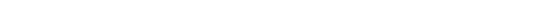 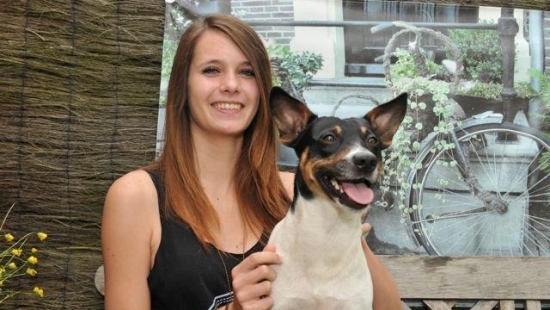 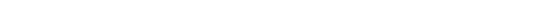 Naam Jill Philipsen
Leeftijd 15 jaar
Woonplaats Kronenberg
School Citaverde CollegeWaar sta jij over tien jaar?
Ik hoop dan veel kennis opgedaan te hebben over fotografie, waardoor ik de wereld over kan gaan en foto’s kan maken van verschillende culturen. Ik fotografeer nu heel af en toe, maar dat moet ik met mijn mobiel doen, want ik heb nog niet alle apparatuur. Daar ben ik voor aan het sparen.Als je iets opnieuw zou kunnen doen, wat zou dat dan zijn?
Dan was ik eerder op voetbal gegaan. Ik heb veel verschillende sporten gedaan. Ik ben pas een jaar geleden met voetbal begonnen. Ik heb badminton gedaan, ik heb op paardrijden gezeten en ik ben bij de majorettes geweest. Maar ik vind voetbal zo leuk, dat ik had gewild dat ik er eerder mee begonnen was.In wiens huid zou je een dagje willen kruipen? Wat zou je dan doen?
Ik zou in de huid van een secret miljonair willen kruipen. Dan zou ik persoonlijk geld willen geven aan mensen die dat kunnen gebruiken en verdiend hebben. Dan kan ik de reactie van deze mensen zien en zien hoe dankbaar ze zijn.Stel je wint een miljoen, wat zou je dan doen?
Ik zou eerst heel veel gaan shoppen, dan op vakantie gaan naar een ver, tropisch eiland. Er is een eiland, Bora Bora, dat ligt tussen Zuid-Amerika en Australië, daar zou ik heel graag heen willen. Ze zeggen dat het een van de mooiste plekken op aarde is. Het water is heel helder en de natuur is mooi. Verder zou ik mijn familieleden ook nog wel iets geven. Wat er dan nog over is, gaat op mijn spaarrekening.Op welke manier verdien jij bij?
Ik werk in de kas, bij Van Enckevort Aardbeien in Kronenberg. Ik doe daar heel veel verschillende dingen. Ik knip bijvoorbeeld de uitlopers van de planten af of ik zet doosjes in kistjes.Wie is de leukste persoon die je het afgelopen jaar hebt leren kennen?
Dat is mijn mentor van mijn derde schooljaar. Ik kan eigenlijk altijd bij haar terecht als ik bijvoorbeeld problemen heb met leren. We hadden wel al een keer eerder les van haar gehad, maar dan leer je niet ineens iemand heel goed kennen, en nu wel.Sociale netwerken, wat vind jij daarvan? Wat is je favoriet binnen deze groep?
Ik vind het heel handig, het is een hele snelle manier van communicatie. Met de klas hebben we een groeps-Whatsapp en als bijvoorbeeld iemand ziek is geweest dan kunnen we heel snel het huiswerk doorgeven aan diegene.Wat is uniek aan jou?
Ik heb nooit een ochtendhumeur en ik heb altijd goede zin. Op een maandagmorgen vragen mijn klasgenoten wel eens: hoe kan jij zo vrolijk zijn? Ik lach gewoon altijd en ben altijd vrolijk. Ik weet ook niet zo goed waardoor dat komt. Ik ga ook graag naar school, dus daar zal het wel aan liggen.Leukste feestje ooit?
Het leukste feestje waar ik ben geweest was het klassenfeest van afgelopen jaar. Dat vierden we bij iemand uit onze klas thuis. Het was gewoon heel leuk om elkaar buiten school, tijdens de laatste dag voor de vakantie, nog allemaal te zien.Wat is de laatste droom die je je kan herinneren?
Dat is dat ik met een vriend van mij op vakantie ging naar dat tropisch eiland, Bora Bora. Ik kan me alleen herinneren dat we daar waren, in zo’n huisje. De rest weet ik niet meer.Wat is de leukste dag in het jaar?
Ik kijk altijd weer uit naar de eerste schooldag. Dan zie ik iedereen weer na zes weken. Ik mis al mijn klasgenoten altijd toch wel. Dan hebben we heel veel bij te praten over de vakantie.Als je gaat shoppen: waar en wanneer?
Ik ga vaak naar Venlo of naar Eindhoven. Meestal ga ik samen met mijn moeder in het weekend of in de zomervakantie. Venlo ligt gewoon in de buurt en je hebt toch een flink aantal winkels waar je uit kan kiezen, dus je slaagt er ook altijd. Als we naar Eindhoven gaan, dan gaan we meestal een hele dag, omdat het wat groter is.Discotheek of kroeg?
Ik ga liever naar de kroeg. Ik denk dat de sfeer daar gezelliger is, omdat je daar met minder mensen zit. Je praat eerder met elkaar dan in een discotheek, omdat daar meestal harde muziek is waardoor je elkaar minder goed verstaat.Foto of video?
Liever een foto, daar kun je zelf het verhaal bij vertellen. Een foto vind ik ook leuker om te maken. Ik fotografeer heel graag. Als ik terugkijk naar foto’s dan krijg ik altijd flashbacks. Ik vind het leuk om dingen uit mijn leven vast te leggen.Druk of rustig?
Ik ben meestal wel rustig, maar af en toe kan ik ook heel erg druk zijn. Als ik bijvoorbeeld uit ben, ben ik heel druk. Of als ik iemand heel goed ken, dan ben ik eerder wat drukker dan rustig.